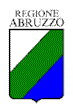 GIUNTA REGIONALEDICHIARAZIONE SULL’ INSUSSISTENZA DI CAUSE DI ' INCONFERIBILITA' E DI INCOMPATIBILITA Il sottoscritto ______________________________________ con riferimento all’incarico professionale per il quale ho presentato istanza secondo il fac-simile di cui all’allegato 1.a/1.b – giusta determina direttoriale DPF/40 del 11 maggio 2023”  -, consapevole delle sanzioni penali stabilite dalla legge per false attestazioni e mendaci dichiarazioni (art 76 DPR 445/2000), sotto la propria personale responsabilità,						DICHIARA				AI SENSI DEGLI ARTT. 46 E 47 DPR 28/12/2000 N. 445/2000che non sussistono cause di inconferibilità ed incompatibilità di cui al D.Lgs n. 39/2013 allo svolgimento del presente incarico e di non trovarmi in alcuna delle cause di incompatibilità richiamate dall’art. 53 del D. Lgs. n. 165/2001 e s.m.i.; di non essere titolare di incarichi o di cariche presso enti pubblici o di diritto privato regolati o finanziati dalla pubblica amministrazione;ovverodi essere titolare di incarichi o di cariche presso enti pubblici o di diritto privato regolati o finanziati dalla pubblica amministrazione:ente:________________________________ incarico/carica ricoperta/o__________________________________;ente:________________________________ incarico/carica ricoperta/o__________________________________;ente:________________________________ incarico/carica ricoperta/o__________________________________;ente:________________________________ incarico/carica ricoperta/o__________________________________;ente:________________________________ incarico/carica ricoperta/o__________________________________;ente:________________________________ incarico/carica ricoperta/o__________________________________;ente:________________________________ incarico/carica ricoperta/o__________________________________;ente:________________________________ incarico/carica ricoperta/o__________________________________;di non svolgere altre attività professionali;ovverodi svolgere altre attività professionali:attività professionale svolta _______________________________________________________________________ente/ditta/studio professionale _____________________________________________________________________attività professionale svolta _______________________________________________________________________ente/ditta/studio professionale _____________________________________________________________________Il/La sottoscritto/a si impegna, altresì, a comunicare tempestivamente eventuali variazioni del contenuto della presente dichiarazione e a rendere, nel caso, una nuova dichiarazione sostitutiva.Pescara, __________________					IL DICHIARANTE							_____________________________________